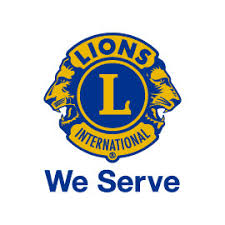 ○○美容室　殿この度はライオンズクラブ国際協会337-Ｄ地区ヘアドネーションプロジェクトにご協力いただき誠にありがとうございますご提供いただきましたヘアが小児がんと闘う子どもたちの勇気と希望になるよう大切にお届けさせていただきますご協力に心より感謝申し上げます2023年　月　日ライオンズクラブ国際協会337-D地区地区ガバナー　新里　正雄○○ライオンズクラブ会長 ○○○○クラブSC・FWT委員 ○○○○